              T.C.              YOZGAT BOZOK ÜNİVERSİTESİ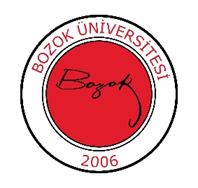         Lisansüstü Eğitim Enstitüsü            Arkeoloji Anabilim Dalı 2022-2023 Eğitim-Öğretim Bahar Yarıyılı Yüksek Lisans  		           Final Sınav ProgramıT.C.YOZGAT BOZOK ÜNİVERSİTESİ          Lisansüstü Eğitim Enstitüsü                             Arkeoloji Anabilim Dalı              2022-2023 Eğitim-Öğretim Bahar Yarıyılı                      Yüksek Lisans Bilimsel Hazırlık                              Final Sınav ProgramıDersin Kodu ve AdıSınav TarihiSınav SaatiSınav YeriSorumlu Öğretim ElemanıARKEYL-503 Bilimsel Araştırma Yöntemleri ve Yayın Etiği05.06.2023Pazartesi11:00B 102Doç. Dr. Hacer SANCAKTARARKEYL-510 Roma Portre Sanatı I05.06.2023Pazartesi14:00B 102Dr. Öğr. Üyesi Özge ALTUNARKEYL-500 Uzmanlık Alan Dersi06.06.2023Salı13:00B 102Doç. Dr. Hacer SANCAKTARARKEYL-500 Uzmanlık Alan Dersi06.06.2023Salı13:00B 102Dr. Öğr. Üyesi M. Bülent ŞENOCAKARKEYL-500 Uzmanlık Alan Dersi06.06.2023Salı13:00B 102Dr. Öğr. Üyesi Savaş ALTUNARKEYL-500 Uzmanlık Alan Dersi06.06.2023Salı13:00B 102Dr. Öğr. Üyesi Özge ALTUNARKEYL-500 Uzmanlık Alan Dersi06.06.2023Salı13:00B 102Dr. Öğr. Üyesi Serkan ERDOĞANARKEYL-508 Hitit Arkeolojisi07.06.2023Çarşamba11:00B 102Dr. Öğr. Üyesi Serkan ERDOĞANARKEYL-522 Phryg ve Urartu Açık Hava Tapınım Alanları07.06.2023Çarşamba13:00B 102Dr. Öğr. Üyesi Serkan ERDOĞANARKEYL-514Antikçağda Mezar İkonografisi08.06.2023Perşembe10:00B 102Dr. Öğr. Üyesi S. ALTUNARKEYL-520 Hellenistik ve Roma Dönemi Sivil Mimarisi-I08.06.2023Perşembe11:00B 102Doç. Dr. Hacer SANCAKTARARKEYL-519 Numismatik Araştırmalar-II08.06.2023Perşembe13.00C 102Doç. Dr. Hacer SANCAKTARARKEYL-526 Anadolu’da Roma Yolları ve Doğu Sınırları II08.06.2023Perşembe14:00C 102Dr. Öğr. Üyesi M. Bülent ŞENOCAKARKEYL-527 Roma Dönemi Mezar Stelleri08.06.2023Perşembe15:00B 102Dr. Öğr. Üyesi M. Bülent ŞENOCAKARKEYL-524 Anadolu Roma Dönemi Heykel Sanatında Atölyeler09.06.2023Cuma11:00B 102Dr. Öğr. Üyesi Özge ALTUNARKEYL-528 Anadolu’da Roma Dönemi Ölü Gömme Gelenekleri ve Mezar Tipolojisi-II09.06.2023Cuma13:00B 102Dr. Öğr. Üyesi Savaş ALTUNDersin Kodu ve AdıSınav TarihiSınav SaatiSınav YeriSorumlu Öğretim ElemanıARKEBH-554Kazı ve Araştırma Teknikleri07.06.2023Çarşamba13:00B 102Doç. Dr. Hacer SANCAKTARARKEBH-552Antik Çağda Seramik Üretimi08.06.2023Perşembe14:00B 102Dr. Öğr. Üyesi Ö. ALTUNARKEBH-555Ön Asya Kültür Tarihi08.06.2023Perşembe16:00B 102Dr. Öğr. Üyesi Serkan ERDOĞANARKEBH-553Anadolu Kültür Tarihi09.06.2023Cuma 10:00B 102Dr. Öğr. Üyesi S. ALTUN